Задание: выбрать правильный вариант ответа (с обоснованием)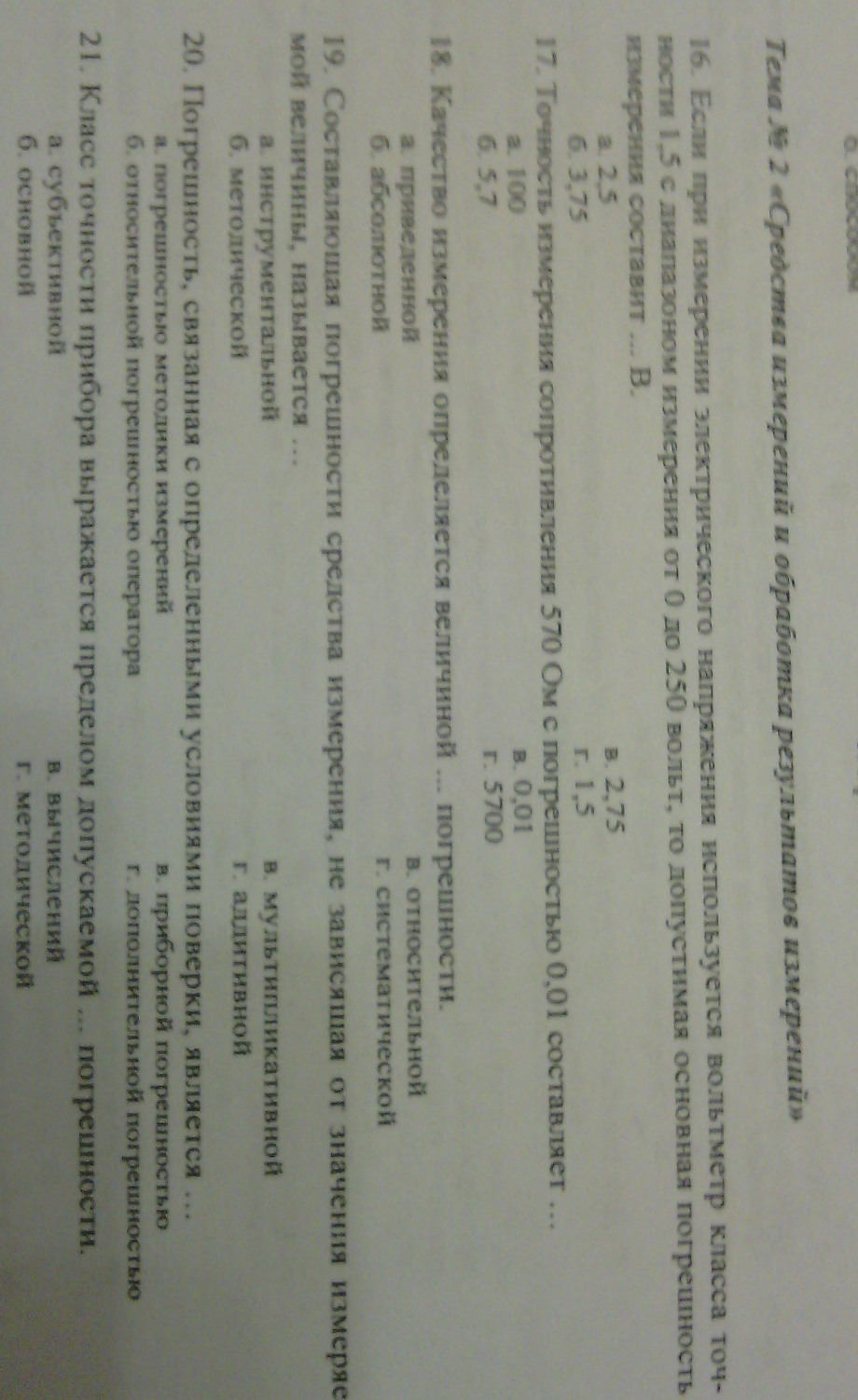 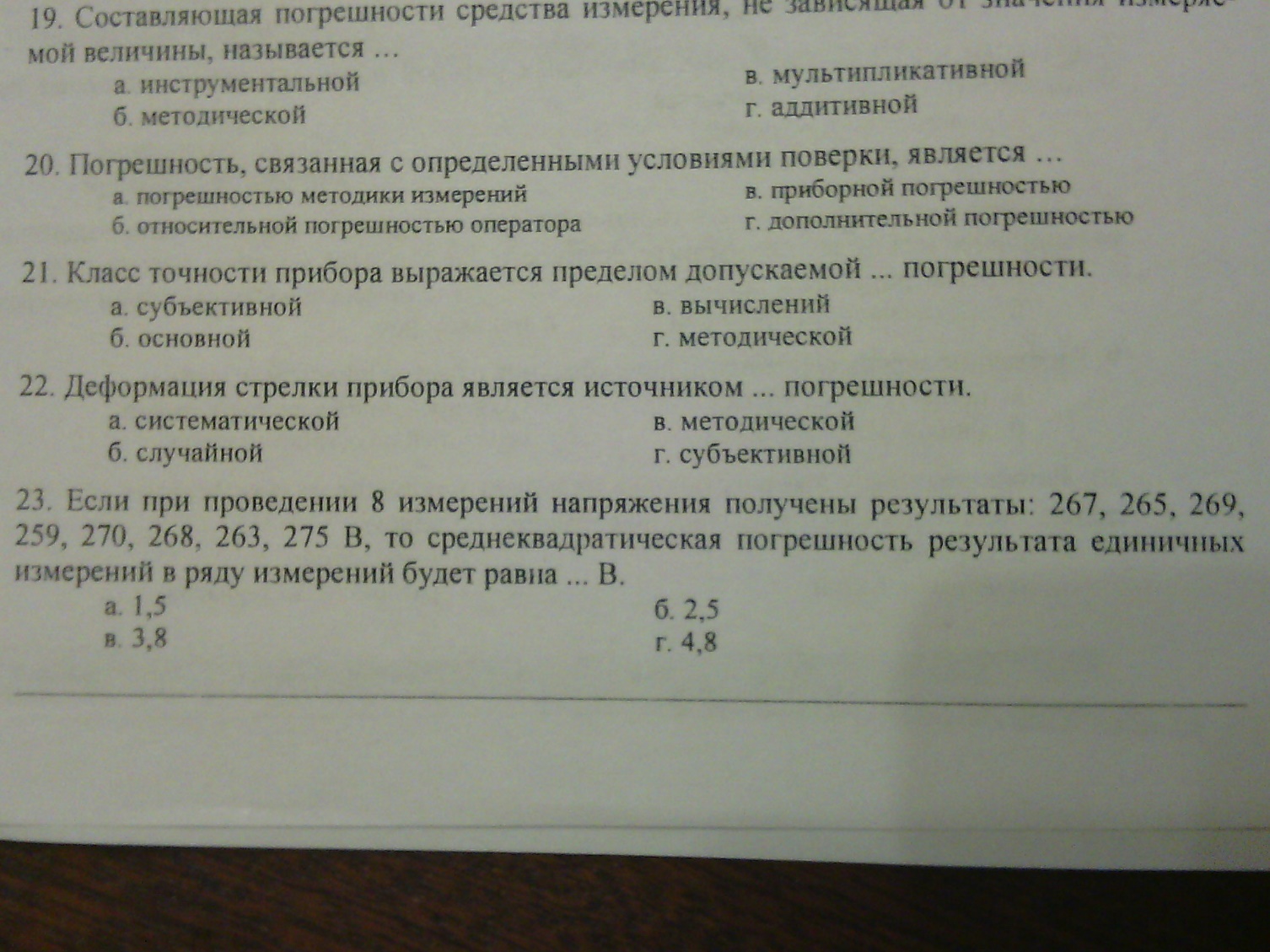 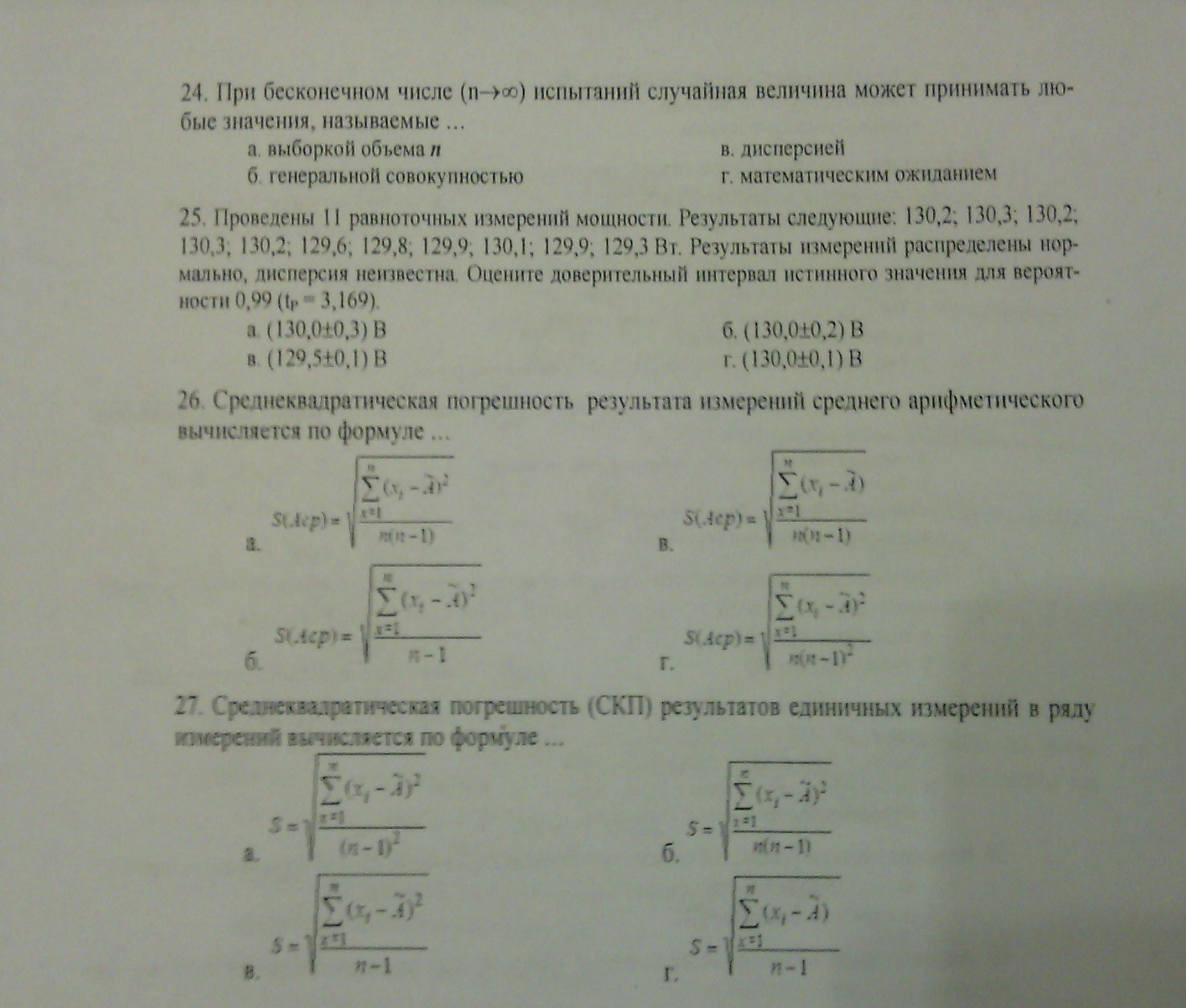 